Kupní smlouva č. 217020193/1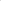 PRODÁVAJÍCÍ:Obchodní firma/název/jméno a příjmení:	Česká lesnická akademie Trutnov - střední škola a vyšší odbornáSídlo: 541 11 Trutnov, Lesnická 9Identifikační číslo:	60153296Daňové identifikační číslo: CZ60153296 Zastoupená: Mgr. Jan Korbelář Obchodní rejstřík:Datum zápisu do obchodního rejstříku:Kód územní jednotky:Bankovní spojení: 	ČSOB, a.s.,Ke smluvnímu jednání pověřen: Ing. Jan Rousek číslo účtu: 218391577/0300Telefon/fave-mail: 499732689, 499871113, 106, 413 499732696, 499871103, 413 rousek@clatrutnov.czKUPUJÍCÍ:Obchodní firma: Hradecká lesní a dřevařská společnost a.s.Sídlo: Hradec Králové 1, Malé náměstí 111, PSČ 502 OO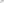 Identifikační číslo:	60913827Daňové identifikační číslo: CZ60913827Zastoupená: Ing. František DejnožkaObchodní rejstřík: Krajský soud v Hradci Králové, oddíl B, číslo vložky 1097Datum zápisu do obchodního rejstříku: 6. 6. 1994 Bankovní spojení: ČSOB, a.s., číslo účtu: 8010-108132283/0300Ke smluvnímu jednání pověřen:	Samek PetrTelefon/fax/e-mail: 495 771 313 /psamek@hlds.czMísto, kam má být dříví odesláno: Horka u Staré PakyZpůsob dodání:	Silniční - autodopravceDoba dodání: 01. 01. 2017 - 31. 03. 2017Expedici dříví organizuje: prodávajícíDopravu smluvně zajišťuje a hradí: konečný příjemceMísto přejímky: Horka u Staré PakyZpůsob přejímky: 	elektronickáOsoba provádějící přejímku:Wotan Forest, a.s.sídlo: České Budějovice 4 identifikační číslo: 26060701Konečný příjemce:	Číslo KS konečného příjemce:	217012191/00 KATKA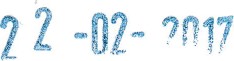 Strana 2Druh dříví, cena za m3, množství:Celkové množství v MJ: 150.00Cena FCO: OM fco odvozní místo	Druh	Cena Měna	MJPVJ, SM, III.C/D 1a tl.st.,M3					1 035.00 Kč	   M	000	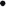 Jakost dříví, provedení a obal:Technické podmínky:PVJ SM/BO - směsná kvalit A/B/C a D4m nebo 5m4m - čep 12 cm+ 5m - čep 16 cm+ nadměrek 2% max.čelo 50 cm, kvalita dle Doporučených pravidel 2008POZOR:délky 6m a 7m budou účtovány jako neobjednané!! !!dříví s čepem pod 12cm (u 4m) a s čepem pod 16cm (u 5m) bude účtováno jako neobjednané! ! !NA DODACÍ LIST UVÁDĚJTE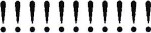 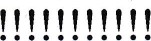 SORTIMENT - SMRK/BOROVICE III.B/C/DKS VOM 25 - trojmístné číslo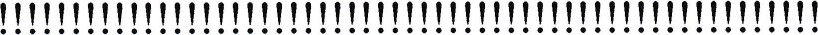 Cena stanovena fco EXW (INCOTERMS 2000) - sklad dodavatel Přejímka: elektronickáKaždou dodávku je nutné domluvit - pan Missberger-733728287. Dodávky bez avizování budou vráceny zpět dodavateli.Strana 3Fakturace: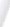 Rozhodující datum pro vystavení příjemky konečného příjemce a tím i podklad pro fakturaci a zdanitelné plnění je den příjmu zboží u konečného příjemce. Fakturace probíhá dekádně tj. k 10., 20. a 30.(31.) dni příslušného měsíce na základě přejímky konečného příjemce. Daňový doklad vystaví HLDS, a.s. a odešle elektronickou poštou.Pro včasnou fakturaci provede dodávající avizaci údajů na adresu kreizlova@hlds.cz s těmito informacemi:datum nakládkyčíslo kupní smlouvyčíslo dopravního prostředkunázev dopravcekonsignované množstvíI paré vámi potvrzené KS vraťte obratem HLDS, a.s., při neodsouhlasení není možná fakturace!výslovně prohlašuje, že se se zněním těchto Obchodních podmínek seznámil a souhlasí, že se bude řídit jejich ustanoveními.14.	Pro účely vystavování daňových dokladů kupujícím za prodávajícího smluvní strany sjednávají následující závazné číselné řady:Daňové doklady: 1703860001-1703869999, Opravné daňové doklady - dobropisy: 1713860001-1713869999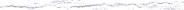 V Hradci Králové dne: 10. 01. 2017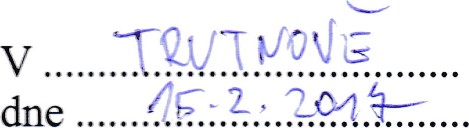 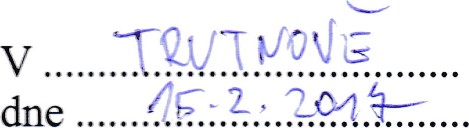 Prodávající:								Kupující:Razítko a podpis prodávajícího      		Razítko a podpis kupujícího	ČLA TRUTNOV SŠ a VOŠVyzujeDošlo:	i 5 	2017Počet listučj. SP/ LÁ UL/- 20/ %Spis.Počet listů přílohPVJ, SM, III.C/D lb ti.st.,M3 000	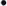 1 280.00Kč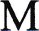 PVJ, SM, III.C/D 2a+ ti.st.,M3 000	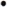 1 455.00Kč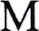 PVJ, SM, III.C/D 5+ ti.st.,M3558	50 cm+840.00Kč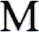 SM, Neobjednané dříví, Výmět,	000	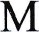 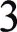 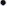 90.00Kč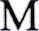 PVJ,BO, III.C/D la ti.st.,M3 000	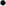 1 035.00Kč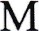 PVJ, BO, III.C/D lb ti.st.,M3 000	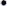 1 280.00Kč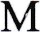 PVJ, BO, III.C/D 2a+ ti.st.,M3 000	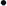 1 455.00Kč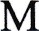 			BO, III.C/D 5+ ti.st.,M3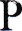 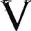 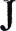 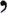 558	50 cm+840.00Kč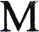 BO, Neobjednané dříví, Výmět, M3 000	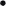 90.00Kč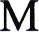 12.Splatnost kupní ceny:21 dnů od vystavení daňového dokladu13.Nedílná součást této KS:Nedílnou součástí této kupní smlouvy jsou Obchodní podmínky nákupu a prodeje dříví umístěné na webových stránkách kupujícího www.hlds.cz. Prodávající